SAMPLE To Be completed online at SEFMD.org general info online entry Select Macomb Mathematics Science Technology Center (2413)  You are a senior division skip to senior Category Descriptions: https://student.societyforscience.org/intel-isef-categories-and-subcategories YES SECTION 2 See me and Rules Guide pg noted  TEAM LEAD INFO 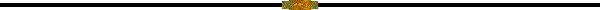    Is this entry complete?  After the 'yes' button is selected, the entry will be submitted and no further changes/updates will be permitted.  The project is not considered to have been submitted until the entry is considered complete.
       Yes - Entry is complete 
       No - Entry is not complete (allow further updates/changes)DISCLAIMER:  I agree that SEFMD may photograph, video tape, record, interview and/or have others photograph, video tape, record, and/or interview me with events associated with the Science Fair and may use these materials in various news releases and marketing materials.Cancel Entry and Return to Main PagePlease select a Grade from the choices below and also a corresponding category.
YOU MAY SELECT ONLY CATEGORIES THAT ARE IN YOUR DIVISION.JUNIOR DIVISIONJUNIOR DIVISIONJUNIOR DIVISIONJUNIOR DIVISIONGrade:Classification (also used for Team Projects)Classification (also used for Team Projects)Classification (also used for Team Projects) 6
 7
 8 Behavioral & Social Sciences
 Biochemistry
 Botany
 Chemistry
 Computer Science Earth & Space Science
 Engineering
 Environmental Science
 Mathematics
 Medicine & Health Microbiology
 Physics
 Zoology

 EXHIBITION ONLY
        (not judged)  SENIOR DIVISION  SENIOR DIVISION  SENIOR DIVISION  SENIOR DIVISIONGrade:Classification (also used for Team Projects)Classification (also used for Team Projects)Classification (also used for Team Projects) 9
 10
 11
 12 Behavioral & Social Sciences
 Biochemistry
 Botany
 Chemistry
 Computer Science Earth & Space Science
 Engineering
 Environmental Science
 Mathematics
 Medicine & Health Microbiology
 Physics
 Zoology EXHIBITION ONLY
      (not judged)Is this a TEAM Project?YesNoIf you selected TEAM Project, please specify the names of the other  team members here:If you selected TEAM Project, please specify the names of the other  team members here:If you selected TEAM Project, please specify the names of the other  team members here:First NameLast NameTeam Member 2 Partner Info Partner InfoTeam Member 3SRC Information:  Check ALL the items that apply to your research.  You MUST check at least ONE checkbox in this sectionSRC Information:  Check ALL the items that apply to your research.  You MUST check at least ONE checkbox in this sectionSRC Information:  Check ALL the items that apply to your research.  You MUST check at least ONE checkbox in this sectionHumans - requires prior IRB approval.  Additional forms req'd, Cklist, 1A,1B,4 (1C,2,3 if needed) (SRC-1)https://student.societyforscience.org/human-participantsNonhuman Vertebrate Animals - requires prior SRC approval.  Forms: Cklist, 1A,1B,5A, or 5B (also 1C,2,3 if req'd) (SRC-2) animals tissue or their fluids https://student.societyforscience.org/vertebrate-animalsPotentially Hazardous Biological Agents - requires prior SRC approval.  Forms Cklist, 1A,1B, 6A (1C,2,3,6B if needed) (SRC-3) Includes bacteria https://student.societyforscience.org/Potentially-Hazardous-Biological-AgentsThe following do not require prior SRC/IRB approval but DO require additional forms.  Bring forms with project and leave a copy of forms with projectThe following do not require prior SRC/IRB approval but DO require additional forms.  Bring forms with project and leave a copy of forms with projectThe following do not require prior SRC/IRB approval but DO require additional forms.  Bring forms with project and leave a copy of forms with projectHazardous Substances. Controlled Substances, or Devices - Forms Cklist, 1A, 1B, 3 (1C and/or 2 if required) (SRC-5)https://student.societyforscience.org/hazardous-chemicals-activities-or-devicesNone of the above - Forms C list, 1A, 1B (1C if industrial or institutional settings)  (SRC-6)Off site work requires a 1C Has this project, or any portion of this project, entered other competitions (other than local school science fairs) like Siemens competitions, etc?Has this project, or any portion of this project, entered other competitions (other than local school science fairs) like Siemens competitions, etc?Yes  
NoIf yes, which?  >
How was the projected entered in that competition?  As a     Team    Individual    BothProject InformationProject InformationTitle This can’t be changed make it good and scientifically appropriate In a local school fair? Yes  No   (Was this project in a local School Science Fair?)Continuation? Yes  No   (Was this project a continuation from Previous Years?)Started?   (Starting date of experimentation - format is:  mm/dd/yy)   10/08/14Name/Address where research doneIf at school USE MMSTC address 27500 Cosgrove Warren MI 48092Research Plan/AbstractYou can cut and paste your research proposal here that we presented to the staff for project approval  The Phase One Judging Committee must be able to get a clear picture of what you want to prove or demonstrate.Some evidence of scientific investigation must be indicated. The project must be more than a mere book report. Be concise. Use your best grammar and spelling. This represents you initiation into the field of scientific reporting. Seize this opportunity to sell your ideas in the best way you can.  Typically, 250 words - MAXIMUM of 500 words )(3,000 characters)BibliographyPull from Work cited must be in MLA format
 List at least 3 Major sources (i.e., science journal articles, books) from your library research.  List complete URL for Internet research. References as: internet and google.com are not acceptable.  List each on a separate lineSource 1:  
Source 2:  
Source 3:  
All Othrs:     SRC Approval StatusTell me what this says   For Senior Division Students, if you required prior SRC approval, this is your SRC approval status (supplied automatically, you can not change)Statistical Information
(required for our fund raising efforts)Statistical Information
(required for our fund raising efforts)Statistical Information
(required for our fund raising efforts)Statistical Information
(required for our fund raising efforts)Statistical Information
(required for our fund raising efforts)Sex Male 
 FemaleRace Hispanic
 African American
 Native American
 White/Caucasian
 OtherAgeRace Hispanic
 African American
 Native American
 White/Caucasian
 Other